РОССИЙСКАЯ ФЕДЕРАЦИЯСОВЕТ  ДЕПУТАТОВ СЕЛЬСКОГО  ПОСЕЛЕНИЯ                          СРЕДНЕМАТРЕНСКИЙ  СЕЛЬСОВЕТДобринского  муниципального  района Липецкой области4-я сессия  VI созываРЕШЕНИЕ18.12.2020г.                      с.Средняя Матренка                            № 20 –рсОб установлении размера стоимости движимого имущества,подлежащего учету в реестре муниципальной собственности               сельского поселения Среднематренский сельсоветДобринского муниципального районаРассмотрев обращение администрации сельского поселения Среднематренский сельсовет об установлении размера стоимости движимого имущества, подлежащего учету в реестре муниципальной собственности сельского поселения Среднематренский сельсовет Добринского муниципального района, в целях совершенствования порядка учета объектов муниципальной собственности сельского поселения Среднематренский сельсовет, руководствуясь Уставом сельского поселения Среднематренский сельсовет, учитывая совместное решение постоянных комиссий, Совет депутатов сельского поселения Среднематренский сельсовет РЕШИЛ:1. Установить, что включению в реестр муниципального имущества сельского поселения Среднематренский сельсовет  подлежит находящееся в муниципальной собственности движимое имущество, акции, доли (вклады) в уставном (складочном) капитале хозяйственного общества или товарищества либо иное имущество, не относящееся к недвижимым и движимым вещам, стоимость которого превышает 200 000 рублей.2.Учет особо ценного движимого имущества, закрепленное за  автономными или бюджетными муниципальными учреждениями, а также учет транспортных средств осуществлять независимо от их стоимости.3.Настоящее решение  вступает в силу со дня его официального обнародованияПредседатель Совета депутатов сельского поселения Среднематренский сельсовет                                             Е.В.Власова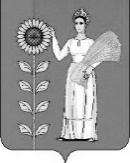 